　　　　　住所：〒101‐0061　東京都千代田区神田三崎町２－６－２　ダイナミックビル５F　《　　No　　　Nukes　　　Plazaたんぽぽ舎からのお願い》2019年12月　　   第38回「年末年始、助け合い運動」に ご協力下さい　　 　山谷労働者に温かな支援物資を届けよう！ ◎「いのちが大事｣、日雇い労働者が職を失う年末年始の時期、「命をつなぐ助け合い」運動を全国の皆様へ呼びかけ、今年で38回目。たんぽぽ舎としては1997年からの取り組みです。毎年多くの皆様のご協力を頂いております。厳冬期に着のみ着のままで、路上に寝ている人々に毛布を掛け、防寒着を配る。これによって凍死者を減らせます。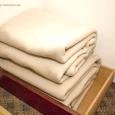 ◎ 山谷労働福祉会館の仲間は、日雇い労働者が職を失う年末年始、緊急支援として「共同炊事」を実施しています。衣類、毛布、お米などが大量に必要になります。 皆様の温かな支援をお待ちしています。《支援物資受付期間》　１２月７日(土)～１２月２３日(月)到着分まで 受付期間の順守をお願いします。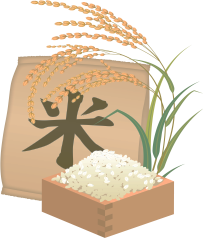 ≪送ってほしいもの≫☆特に必要なもの【防寒着　お米　寝袋(シュラフ)　現金】○必要なもの   【作業着　毛布　下着(新品)　ズボン(冬物)　靴下　靴　リュック　簡易テント　タオル　石鹸　歯ブラシ　洗剤等の日用品米券など 調味料 インスタントコーヒー 茶 保存食品】 野菜は事前連絡＊以下の物は需要が無く、廃棄処分になる場合もありますので送って頂かないようお願いしています。　〈背広、ワイシャツ、夏物衣類　子供用女性用衣類、食器〉◆物資と現金の送り先は下記になります　　〔物資配達時間―午後指定〕〈物資〉〒101-0061東京都千代田区神田三崎町２-６-２　ダイナミックビル５F　　　　　　　　　　　　　　　　　　　　　　「たんぽぽ舎」支援物資担当宛　　〈現金〉カンパは郵便振込みでお願いします。（振込先はたんぽぽ舎です）　　　　　　ゆうちょ銀行　口座番号：００１８０－１－４０３８５６　　　　　　　　　　　　　加入者名：「たんぽぽ舎」　　＊注（必須事項）－振込用紙に［山谷支援カンパ］と明記願います。☆連絡先：たんぽぽ舎　(JR水道橋駅 西口下車５分)　tel ０３-３２３８-９０３５　　　　　　　　　　　　　fax　０３-３２３８-０７９７　　　メール　nonukes@tanpoposya.net　　　　　　　　　　　　　　　　　　　　　　　　　　　　　　　　　　　　　　　　　　　　　　　　　　　　　　　　　　　　　　　　　　　　　　　　　　　　　